В целях подготовки документации по планировке территории города Новосибирска, в соответствии с Градостроительным кодексом Российской Федерации, Федеральным законом от 06.10.2003 № 131-ФЗ «Об общих принципах организации местного самоуправления в Российской Федерации», решением Совета депутатов города Новосибирска от 24.05.2017 № 411 «О Порядке подготовки документации по планировке территории и признании утратившими силу отдельных решений Совета депутатов города Новосибирска», постановлением мэрии города Новосибирска от 30.10.2015 № 6421 «Об утверждении проекта планировки территории, ограниченной улицами Порт-Артурской, Широкой, полосой отвода железной дороги и Толмачевским шоссе, в Ленинском районе», руководствуясь Уставом города Новосибирска, ПОСТАНОВЛЯЮ:1. Утвердить проект задания на выполнение инженерных изысканий, необходимых для подготовки документации по планировке территории (приложение 1).2. С учетом результатов инженерных изысканий подготовить проект межевания территории квартала 352.01.02.04 в границах проекта планировки территории, ограниченной улицами Порт-Артурской, Широкой, полосой отвода железной дороги и Толмачевским шоссе, в Ленинском районе согласно схеме (приложение 2).3. Определить содержание проекта межевания территории квартала 352.01.02.04 в границах проекта планировки территории, ограниченной улицами Порт-Артурской, Широкой, полосой отвода железной дороги и Толмачевским шоссе, в Ленинском районе (приложение 3).4. Установить срок подготовки проекта межевания территории квартала 352.01.02.04 в границах проекта планировки территории, ограниченной улицами Порт-Артурской, Широкой, полосой отвода железной дороги и Толмачевским шоссе, в Ленинском районе с учетом необходимых согласований и проведения публичных слушаний – до конца 2018 года.5. Предложить физическим и юридическим лицам в течение четырнадцати 
дней со дня официального опубликования постановления представить предложения о порядке, сроках подготовки и содержании проекта межевания территории квартала 352.01.02.04 в границах проекта планировки территории, ограниченной улицами Порт-Артурской, Широкой, полосой отвода железной дороги и Толмачевским шоссе, в Ленинском районе в департамент строительства и архитектуры мэрии города Новосибирска по адресу: Российская Федерация, Новосибирская область, город Новосибирск, Красный проспект, 50, кабинет 515, почтовый индекс: 630091. 6. Департаменту строительства и архитектуры мэрии города Новосибирска:6.1. В течение трех дней со дня издания постановления разместить постановление на официальном сайте города Новосибирска в информационно-телекоммуникационной сети «Интернет».6.2. Со дня официального опубликования постановления осуществить прием и регистрацию предложений физических и юридических лиц о порядке, сроках подготовки и содержании проекта межевания территории квартала 352.01.02.04 в границах проекта планировки территории, ограниченной улицами Порт-Артурской, Широкой, полосой отвода железной дороги и Толмачевским шоссе, в Ленинском районе.6.3. В течение семи дней со дня окончания срока, указанного в пункте 4 постановления, с учетом предложений физических и юридических лиц осуществить разработку и утверждение задания на разработку проекта межевания территории квартала 352.01.02.04 в границах проекта планировки территории, ограниченной улицами Порт-Артурской, Широкой, полосой отвода железной дороги и Толмачевским шоссе, в Ленинском районе.7. Департаменту информационной политики мэрии города Новосибирска в течение трех дней со дня издания постановления обеспечить опубликование постановления.8. Контроль за исполнением постановления возложить на заместителя мэра города Новосибирска – начальника департамента строительства и архитектуры мэрии города Новосибирска.Демченко2275058ГУАиГПриложение 1к постановлению мэрии города Новосибирскаот 07.11.2017 № 4994ЗАДАНИЕна выполнение инженерных изысканий, необходимых для подготовкидокументации по планировке территории Общие положения Основные сведения об объекте инженерных изысканий.Наименование: территории квартала 352.01.02.04 в границах проекта планировки территории, ограниченной улицами Порт-Артурской, Широкой, полосой отвода железной дороги и Толмачевским шоссе, в Ленинском районе.Местоположение: город Новосибирск, Ленинский район, территория, ограниченная улицами Спортивной и Энергетической. Цель выполнения инженерных изысканий, необходимых для подготовки документации по планировке территории (далее – инженерные изыскания):подготовка проекта межевания территории.Задачи инженерных изысканий.Получение материалов:о природных условиях территории и факторах техногенного воздействия на окружающую среду, прогнозов их изменения для обеспечения рационального и безопасного использования территории;необходимых для установления границ земельных участков;необходимых для обоснования проведения мероприятий по организации поверхностного стока вод, частичному или полному осушению территории и других подобных мероприятий, инженерной защиты и благоустройство;для выделения границ территорий с особыми условиями использования (зон затопления и водоохранных зон) и границ территорий, подверженных риску воздействия опасных гидрометеорологических процессов и явлений;об экологическом состоянии территории, необходимых для принятия оптимальных градостроительных решений, выделения элементов планировочной структуры и границ территорий с особыми условиями использования. Основание для выполнения инженерных изысканий.Градостроительный кодекс Российской Федерации («Российская газета», 2004, № 290);постановление Правительства Российской Федерации от 31.03.2017 № 402 «Об утверждении Правил выполнения инженерных изысканий, необходимых для подготовки документации по планировке территории, перечня видов инженерных изысканий, необходимых для подготовки документации по планировке территории, и о внесении изменений в постановление Правительства Российской Федерации от 19 января 2006 г. № 20» («Собрание законодательства Российской Федерации», 2017, № 15 (Часть VII);решение Совета депутатов города Новосибирска от 24.05.2017 № 411 «О Порядке подготовки документации по планировке территории и признании утратившими силу отдельных решений Совета депутатов города Новосибирска» («Бюллетень органов местного самоуправления города Новосибирска», 2017, № 22). Виды инженерных изысканий:инженерно-геодезические изыскания;инженерно-геологические изыскания;инженерно-гидрометеорологические изыскания;инженерно-экологические изыскания. Заказчик.ООО «ДСК КПД-Газстрой», по инициативе которого принимается решение о подготовке документации по планировке территории. Источник финансирования.Собственные средства заказчика. Перечень передаваемых во временное пользование исполнителю инженерных изысканий, результатов ранее выполненных инженерных изысканий и исследований и иных исходных материалов.Передача материалов не осуществляется. Перечень нормативных правовых актов и документов, в соответствии с требованиями которых необходимо выполнять инженерные изыскания.Федеральный закон от 30.12.2015 № 431-ФЗ «О геодезии, картографии и пространственных данных и о внесении изменений в отдельные законодательные акты Российской Федерации» («Российская газета», 2016, № 1); постановление Правительства Российской Федерации от 31.03.2017 № 402 «Об утверждении Правил выполнения инженерных изысканий, необходимых для подготовки документации по планировке территории, перечня видов инженерных изысканий, необходимых для подготовки документации по планировке территории, и о внесении изменений в постановление Правительства Российской Федерации от 19 января 2006 г. № 20» («Собрание законодательства Российской Федерации», 2017, № 15 (Часть VII);решение Совета депутатов города Новосибирска от 24.05.2017 № 411 «О Порядке подготовки документации по планировке территории и признании утратившими силу отдельных решений Совета депутатов города Новосибирска» («Бюллетень органов местного самоуправления города Новосибирска», 2017, № 22);СП 47.13330.2016 «СНиП 11-02-96 Инженерные изыскания для строительства. Основные положения», утвержденный приказом Минстроя России от 30.12.2016 № 1033/пр (далее – СП 47.13330.2016). Этапы выполнения задания.I этап: ознакомление исполнителя с территорией (рекогносцировочное обследование) и изучение исходных материалов;II этап: разработка исполнителем программы инженерных изысканий и её утверждение заказчиком;III этап: выполнение инженерных изысканий;IV этап:  составление и передача заказчику результатов инженерных изысканий. Основные требования к материалам и результатам инженерных изысканий. Состав результатов инженерных изысканий:технический отчет по результатам инженерных изысканий в общем виде, содержащий разделы и сведения в соответствии с пунктом 4.39 СП 47.13330.2016;инженерно-топографический план;предложения и рекомендации для принятия решений по организации инженерной защиты территории от опасных природных и техногенных процессов и устранению или ослаблению их влияния;технический отчет по результатам инженерно-геодезических изысканий должен содержать разделы и сведения в соответствии с пунктами 4.39, 5.1.23 СП 47.13330.2016;качественная и количественная оценка имеющихся фондовых материалов в соответствии с пунктом 5.2.6 СП 47.13330.2016;технический отчет по результатам инженерно-геологических изысканий должен содержать разделы и сведения в соответствии с пунктом 6.2.2.3 СП 47.13330.2016;технический отчет по результатам инженерно-гидрометеорологических изысканий должен содержать разделы и сведения в соответствии с пунктами 4.39, 7.1.21 СП 47.13330.2016;технический отчет по результатам инженерно-экологических изысканий должен содержать разделы и сведения в соответствии с пунктами 4.39, 8.1.11 СП 47.13330.2016.Форма, формат результатов инженерных изысканий и порядок их передачи.Исполнитель передает заказчику три экземпляра технического отчета в бумажной и электронной форме.Материалы в электронной форме:текстовые – в формате PDF, графические – в формате MapInfo.Инженерно-топографический план выполняется в масштабе 1:500 в государственной системе координат 1942 года.____________Приложение 2к постановлению мэрии города Новосибирскаот 07.11.2017 № 4994СХЕМАграниц территории квартала 352.01.02.04 в границах проекта планировки территории, ограниченной улицами Порт-Артурской, Широкой, полосой отвода железной дороги и Толмачевским шоссе, в Ленинском районе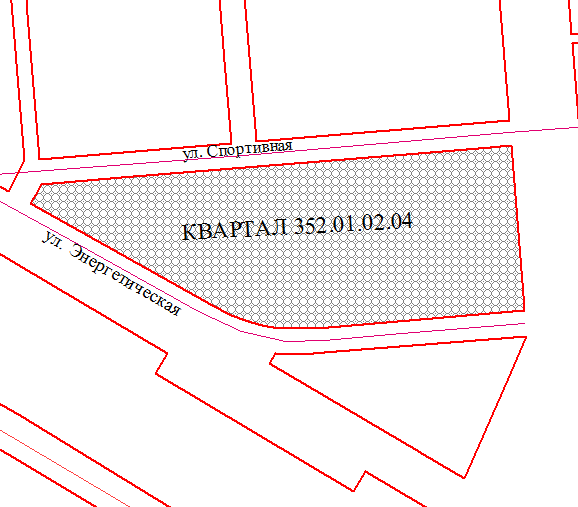 Площадь территории – 1,6 га______________Приложение 3к постановлению мэрии города Новосибирскаот 07.11.2017 № 4994СОДЕРЖАНИЕпроекта межевания территории квартала 352.01.02.04 в границах проекта планировки территории, ограниченной улицами Порт-Артурской, Широкой, полосой отвода железной дороги и Толмачевским шоссе, в Ленинском районе1. Проект межевания территории состоит из основной части, которая подлежит утверждению, и материалов по обоснованию этого проекта.2. Основная часть проекта межевания территории включает в себя текстовую часть и чертежи межевания территории.2.1. Текстовая часть проекта межевания территории включает в себя:2.1.1. Перечень и сведения о площади образуемых земельных участков, в том числе возможные способы их образования.2.1.2. Перечень и сведения о площади образуемых земельных участков, которые будут отнесены к территориям общего пользования или имуществу общего пользования, в том числе в отношении которых предполагаются резервирование и (или) изъятие для государственных или муниципальных нужд.2.1.3. Вид разрешенного использования образуемых земельных участков в соответствии с проектом планировки территории.2.2. На чертежах межевания территории отображаются:2.2.1. Границы существующих элементов планировочной структуры.2.2.2. Красные линии, утвержденные в составе проекта планировки территории, или красные линии, утверждаемые, изменяемые проектом межевания территории в соответствии с пунктом 2 части 2 статьи 43 Градостроительного кодекса Российской Федерации.2.2.3. инии отступа от красных линий в целях определения мест допустимого размещения зданий, строений, сооружений.2.2.4. Границы образуемых и (или) изменяемых земельных участков, условные номера образуемых земельных участков, в том числе в отношении которых предполагаются их резервирование и (или) изъятие для государственных или муниципальных нужд.2.2.5. Границы зон действия публичных сервитутов.3. Материалы по обоснованию проекта межевания территории включают в себя чертежи, на которых отображаются:3.1. Границы существующих земельных участков.3.2. Границы зон с особыми условиями использования территорий.3.3. Местоположение существующих объектов капитального строительства.3.4. Границы особо охраняемых природных территорий.3.5. Границы территорий объектов культурного наследия.____________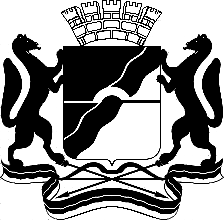 МЭРИЯ ГОРОДА НОВОСИБИРСКАПОСТАНОВЛЕНИЕОт  	  07.11.2017		№     4994	О подготовке проекта межевания территории квартала 352.01.02.04 в границах проекта планировки территории, ограниченной улицами Порт-Артурской, Широкой, полосой отвода железной дороги и Толмачевским шоссе, в Ленинском районе Мэр города НовосибирскаА. Е. Локоть